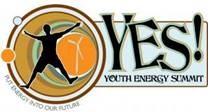 YES! Update 1.3.2017Program AnnouncementsYES! has been awarded a grant from the McKnight Foundation to add capacity for a Development Specialist and to offer additional project seed funds to teams for the next 2 years! --Shelli-Kae Foster/YES! Program ManagerTeam Reminders If your team has not already done so, please submit your selection of Winter Workshop your team is attending herePlease communicate with your coordinator about what your team identifies themselves as (YES! team, Earth YES! team, Green team, etc.)Please communicate with your coordinator if you’re interested in doing a community event with Climate GenerationFocus on Water QualityInstall a greywater reuse system in the school to collect water from sinks, showers, etc.…for use in toilet flushing or irrigation. This would be a huge project and also would probably require a lot of extra grant dollars, but it would be SO COOL. Maybe the project could be fundraising to get one installed.   Collecting water quality data for the local watershed district or environmental organization.Regional HighlightsNortheast: Plans are underway for two YES teams in the NE to teach environmental lessons to elementary students.  It fits well with the Chinese Proverb of: "I hear and I forget. I see and I remember.  I do and I understand."  It's exciting to have teams take on the role as educators because that means that they really understand the importance of spreading the word about taking care of our environment. West Central: Mark your calendars! Sleigh Fest at Prairie Woods Environmental Learning Center is occurring Sunday, February 12th, 2017 from 11am till 4pm. Free for Sleigh Event and the chilli feed; only $5/person ($15 max/family) for cross country skiing, snowshoeing, and indoor rock climbing. Learn more here. Central: Royalton is having YES! team members work with teachers at their school to develop a plan for green classrooms. They will be working to make environmentally friendly changes in each classroom while involving the teachers that work in those spaces.   Southern: Mankato West is working to educate elementary students in their region by producing a video that will help improve composting in the elementary schools.  They plan to conduct a waste sort with assistance from Matt Domski of MnTAP before and after launching the video to determine the effectiveness of their efforts.Regional GrantsInclude one grant specific to your region.  Omit if there are none at the time of the update.State & National Grants & Other OpportunitiesFebruary 1, 2017: Green Teacher Webinar on Place-based Education presented by Amy Demarest.  The presentation will include examples and discussion about what constitutes excellent place-based curriculum and student work and how these authentic products inspire deep learning.  Register here.February 11, 2017: Teaching with Lake Superior Conference: Nature as a Resource at Great Lakes Aquarium.  Full day conference is $20 and includes Aquarium admission, parking, coffee, snacks, and lunch.  Find out more information here.Deadline February 23, 2017: Population Education is conducting the World of 7 Billion Student Video Contest.  Create a short video-up to 60 seconds-about human population growth that highlights one of the following global challenges: Climate Change, Ocean Health, or Rapid Urbanization.  Find out more information here.   May 20, 2017: The 25th Annual Solar Boat Regatta is happening at Riley Lake in Eden Prairie, MN.  Build a solar boat and race against dozens of other teams from Minnesota! YES! in the NewsFueling Appetites for Efficient Vehicles at Glencoe Winter WorkshopWinter brings a salty issue to our ecosystem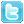 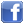 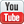 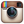 